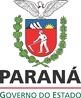 A 24ª  Campanha Nacional de Vacinação contra a Influenza em 2022 será realizada com definição de grupos prioritários para o recebimento da vacina.O Ministério da Saúde definiu como um dos grupos prioritários os professores das escolas públicas e privadas, com o objetivo de reduzir as complicações, as internações e a mortalidade decorrentes das infecções pelo vírus da influenza.A vacinação deste grupo ocorrerá no período de 30 de abril a 03 de junho.Para a administração da vacina e monitoramento da cobertura vacinal neste grupo, solicitamos o preenchimento da declaração abaixo, a qual deverá ser entregue no serviço de saúde para a vacinação.(Esta declaração deverá ser arquivada no  serviço de saúde durante o período de campanha).DECLARAÇÃODeclaramos para os devidos fins que: 	_, inscrito com CPF nº 	_, atua como Professor (a) nesta instituição de ensino.Instituição de Ensino (escola):  		 Carimbo e assinaturaData: 	/___ _/_ 	_Município: 	_Secretaria de Estado da Saúde – SESA Superintendência de Vigilância em Saúde – SVS Centro de Epidemiologia – CEPIDivisão de Vigilância do Programa Estadual de Imunização - DVVPI Rua Piquirí, 170- Curitiba – Paraná – CEP 80230-140Fone: 3330-4560/4579  Fone / Fax (41)3333-3836E-mail: imunizapr@gmail.com